QuestionsAnswersQuestion: 
What is 2 × ?Question: 
What is 3 × ?Question: 
What is 4 × ?Question: 
What is 6 × ?Question: 
What is 7  ?Question: 
What is 9  ?Question: 
What is 5  ?Question: 
What is 5  ?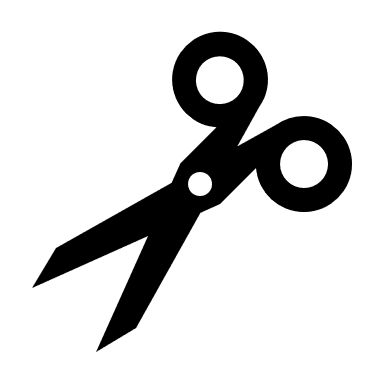 Answer: Answer: or 2Answer:  or 2Answer:  or 1Answer:  or 2Answer:  or 2Answer:  or Answer: or 4